Resolución Directoral Proyecto				bpmTagNumeroDocumento							          bpmTagFechaRegistroVISTO:El Informe ARP Nº 034-2019-MINAGRI-SENASA-DSV-SARVF de fecha 27 de setiembre de 2019, que identifica y evalúa los potenciales riesgos de ingreso de plagas reglamentadas al país en la importación de plantas de macadamia (Macadamia integrifolia) de origen y procedencia Australia, y;CONSIDERANDO:Que, mediante Decreto Supremo Nº 058-2011-PCM, se aprobó la actualización de la calificación y relación de los Organismos Públicos que establece el Decreto Supremo Nº 034-2008-PCM y actualizada por el Decreto Supremo N° 048-2010-PCM de acuerdo con lo dispuesto por el Título IV de la Ley N° 29158 – Ley Orgánica del Poder Ejecutivo, mediante el cual califica al Servicio Nacional de Sanidad Agraria- SENASA como Organismo Técnico Especializado adscrito al Ministerio de Agricultura, creado a través del Título V del Decreto Ley Nº 25902, el cual tiene por finalidad dotar a la actividad agrícola y pecuaria nacional, de un marco de mayor seguridad y menores riesgos sanitarios; contribuyendo a su desarrollo sostenido y por ende al bienestar de la población;Que, el Artículo 1º del Decreto Legislativo Nº 1059 establece que la Ley General de Sanidad Agraria tiene por objeto la prevención, el control y la erradicación de plagas y enfermedades en vegetales y animales, que representan riesgo para la vida, la salud de las personas y los animales y la preservación de los vegetales; Que, asimismo, el Artículo 9º de la citada Ley, dispone que la Autoridad Nacional en Sanidad Agraria dictará las medidas fito y zoosanitarias para la prevención, el control o la erradicación de plagas y enfermedades. Dichas medidas serán de cumplimiento obligatorio por parte de los propietarios u ocupantes, bajo cualquier título, del predio o establecimiento respectivo, y de los propietarios o transportistas de los productos de que se trate; Que, el artículo 12º del Reglamento de la Ley General de Sanidad Agraria, aprobado mediante Decreto Supremo Nº 018-2008-AG, establece que el Servicio Nacional de Sanidad Agraria - SENASA publicará los requisitos fito y zoosanitarios en el Diario Oficial El Peruano y se notificarán a la Organización Mundial del Comercio;Que, el segundo párrafo del Artículo 12º del Reglamento de la Ley General de Sanidad Agraria, aprobado mediante Decreto Supremo Nº 018-2008-AG, dispone que los requisitos fito y zoosanitarios se publican en el Diario Oficial El Peruano y se notifican a la OMC; Que, el artículo 38° del Decreto Supremo N° 032-2003-AG - Reglamento de Cuarentena Vegetal, establece que los requisitos fitosanitarios necesarios de cumplir para la importación al país de plantas, productos vegetales y otros artículos reglamentados, serán aprobados mediante Resolución del Órgano de Línea Competente;Que, el Artículo 3° de la Resolución Jefatural N° 0162-2017-MINAGRI-SENASA, establece cinco (5) Categorías de Riesgo para Sanidad Animal y Vegetal, en función al grado de procesamiento, uso propuesto y a la capacidad de vehiculizar agentes patógenos de enfermedades y plagas cuarentenarias que representen riesgo para la sanidad agraria;Que, ante el interés en importar a nuestro país plantas de macadamia (Macadamia integrifolia) de origen y procedencia Australia, la Subdirección de Análisis de Riesgo y Vigilancia Fitosanitaria de la Dirección de Sanidad Vegetal del SENASA, inició el estudio de ARP para plantas de arándano, con la finalidad de dar el sustento técnico que permita establecer los requisitos fitosanitarios para la importación de estos productos;Que, como resultado de dicho estudio la Subdirección de Cuarentena Vegetal, ha establecido los requisitos fitosanitarios necesarios para garantizar un nivel adecuado de protección al país, minimizando los riesgos en el ingreso de plagas cuarentenarias;De conformidad con lo dispuesto en el Decreto Legislativo Nº 1059, el Decreto Supremo Nº 018-2008-AG, el Decreto Supremo Nº 032-2003-AG, el Decreto Supremo Nº 008-2005-AG y con el visado del Director de la Subdirección de Cuarentena Vegetal y del Director General de la Oficina de Asesoría Jurídica; SE RESUELVE:Artículo 1°.- Establecer los requisitos fitosanitarios de necesario cumplimiento en la importación de plantas de macadamia (Macadamia integrifolia) de origen y procedencia Australia de la siguiente manera:1. Las plantas procederán de viveros o bancos de germoplasma registrados y autorizados por la ACPPO para la certificación oficial de exportación.2. La ACPPO remitirá anualmente a inicios de cada temporada de exportación la relación actualizada de viveros autorizados para exportar a Perú. El SENASA en coordinación con la ACPPO, podrá realizar visitas de supervisión a los viveros productores en caso considerarlo necesario.3. El área de empaque deberá mantener condiciones de resguardo fitosanitario.4. Que el envío deberá contar con el Permiso Fitosanitario de Importación emitido por el SENASA, obtenido por el importador o interesado, previo a la certificación y embarque en el país de origen o procedencia.5. El envío debe de venir acompañado de un Certificado Fitosanitario oficial del país de origen, en el cual se consigne:5.1. Declaración Adicional:5.1.1.Las plantas proceden de lugares de producción registrados por la Organización Nacional de Proteccion Fitosanitaria del país de origen.5.1.2. Planta libre de: Tubercularia lateritia (Corroborado mediante análisis de laboratorio)5.1.3. Planta libre de: Brevipalpus lewisi, Euwallacea fornicatus, Coccus longulus, Eriococcus ironsidei, Amblypelta nitida, Amblypelta lutescens, Pseudaulacaspis brimblecombei, Icerya seychellarum, Maconellicoccus hirsutus, Acrocercops chionosema, Achaea janata, Anomis flava, Xylorycta luteotactella, Epiphyas postvittana, Isotenes miserana, Scirtothrips aurantii 5.2. Tratamiento de pre embarque con:5.2.1. Aspersión con abamectina 0.018 ‰ + fenvalerato 0.33 ‰   y  Aspersión con thiabendazole 1.3 ‰ , o 5.2.2. Cualesquiera otros productos de acción equivalente.6. El sustrato o material de acondicionamiento, debe ser un medio libre de plagas, cuya condición será certificada por la ONPF del país de origen y consignada en el Certificado Fitosanitario7. Los envases serán nuevos y de primer uso, cerrados y resistentes al manipuleo, libre de material extraño al producto, debidamente rotulado con el nombre del producto y del exportador.8. El importador deberá contar con su Registro de Importadores, lugares de producción y responsables técnicos de material sujeto a cuarentena posentrada vigente.9. Inspección fitosanitaria en el punto de ingreso al país.10. El Inspector del SENASA tomará una muestra para ser remitida a la Unidad del Centro de Diagnóstico de Sanidad Vegetal del SENASA, con el fin de descartar la presencia de plagas enunciadas en la declaración adicional. El costo del diagnóstico será asumido por el importador.11. El proceso de cuarentena posentrada que tendrá una duración de seis meses (06) meses. En dicho lapso, el material instalado en el lugar de producción será sometido por parte del SENASA a tres (03) inspecciones obligatorias para el seguimiento de la cuarentena posentrada, y a una (01) inspección obligatoria final para el levantamiento de la cuarentena posentrada, de cuyos resultados se dispondrá el destino final del producto.Artículo 2°.- Dispóngase la publicación de la presente Resolución Directoral en el Diario Oficial “El Peruano” y en el portal web institucional del Servicio Nacional de Sanidad Agraria (www.senasa.gob.pe).	Regístrese,publíquese y comuníquese.bpmTagFirmaRemitente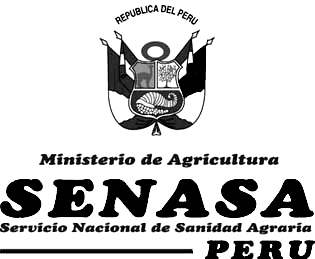 